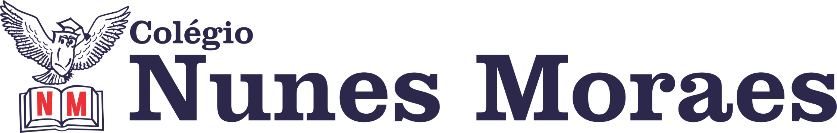 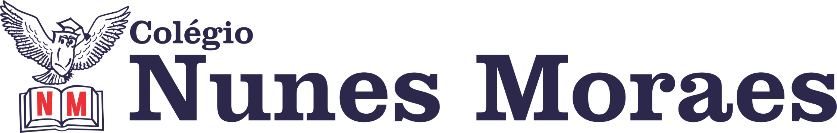 DIA: 16 DE OUTUBRO DE 2020 - 5°ANO E.FOlá, querido(a) aluno(a)!1ª AULA: GRAMÁTICA   Objeto do conhecimento: Uso do dicionário 3.Aprendizagem Essencial: - Reconhecer e utilizar conhecimentos linguísticos e gramaticais, tais como ortografia, regras básicas de concordância nominal e verbal. (EF35LP07).Link da aula: https://youtu.be/aDkXs79hvhc Passo 01 – Recordar o assunto estudado na aula passada sobre número do substantivo: passagem do singular para o plural. Correção da atividade de casa da página 141(questões 10 e 11). Passo 02 – Explicação de plural dos substantivos compostos e atividade das páginas 142 e 143(questão 12).Passo 03 – Orientações para a resolução da atividade em ortografia: Uso do dicionário 3. Pause o vídeo para escrever suas respostas. Passo 04 – Correção da atividade das páginas 151 a 153(questões 01 a 06). Mandar as fotos deste exercício pelo WhatsApp.2ª AULA: ARTE  Capítulo 14 – VideodançaUnidade temática: ARTES INTEGRADAS Objeto de Conhecimento: Comunicação pelo cinema e pelo audiovisual.Aprendizagens Essenciais:Compreender as relações entre as linguagens da Arte e suas práticas integradas, inclusive aquelas possibilidades pelo uso das novas tecnologias de informação e comunicação, pelo cinema e pelo audiovisual.LINK DA AULA: https://youtu.be/2WNH3YsHvmg Passo 1: (Clique no link e assista a videoaula, pause sempre que achar necessário) Os próximos passos se referem ao detalhamento da videoaula.Passo 2: Acompanhe a revisão do conteúdo da aula anterior a partir da explanação da professora. Passo 3: Acompanhe a explanação do conteúdo das páginas 150 a 152 e seção para relembrar p. 155. Grife as informações que considerar principais sobre o conteúdo dessas páginas. Passo 4: Orientação para a atividade de classe nas páginas, 153 e 154. Mandar a foto da atividade pelo para o WhatsApp). 3ª AULA: GEOGRAFIA  Capítulo 14: As cidades são diferentes.Objeto do conhecimento: O centro e a periferia; Cidade planejada ou espontânea. Aprendizagem Essencial:- Identificar as formas e funções das cidades e analisar as mudanças sociais, econômicas e ambientais provocadas pelo seu crescimento. (EF05GE03).- Diferenciar centro e periferia.Link da aula: https://youtu.be/c8lUNUQocmw Passo 01 – Recordar o assunto estudado na aula passada sobre “Cada cidade é de um jeito”, cidades: históricas, turísticas, portuárias, industriais, universitárias e religiosas.Passo 02 – Leitura e explicação de “O centro e a periferia” e “Cidade planejada ou espontânea? ” das páginas 173 a 174.Passo 03 – Orientações para a resolução da atividade no “Agora é com você”.Passo 04 – Correção do exercício da página 175(questões 01 e 02). Mandar foto deste exercício pelo WhatsApp.4ª AULA: MATEMÁTICA  Capítulo 14 – Chances e possibilidadesAprendizagens Essenciais:Identificar as possíveis maneiras de combinar os elementos de uma coleção e de contabilizá-los usando estratégias pessoais.Determinar a maior e a menor chance de um evento ocorrer.Antecipar resultados. Link da aula: https://youtu.be/X-LopqCSP0g Passo 1: (Clique no link e assista a videoaula, pause sempre que achar necessário) Os próximos passos se referem ao detalhamento da videoaula.Passo 2: Acompanhe no início da videoaula a revisão do conteúdo da aula passada, P.106.Passo 3: Acompanhe a explanação do conteúdo da aula de hoje: Chances, possibilidades e anagramas P.107Passo 4: Observe a orientação da professora para a atividade da páginas 107. Mandar a foto da atividade para o WhatsApp) 